Bài ôn tập môn Toán 3PHẦN I: Trắc nghiệm: Hãy khoanh vào chữ cái đặt trước kết quả đúng:Câu 1. Số 2345 được viết thành tổng các nghìn, trăm, chục và đơn vị là:A. 2000 +300 +45                               B. 1000 +1300 + 45 + 0C. 2000 + 300 + 40 + 5                       D. 2000 +340 +5Câu 2. Tổng của 1558 và 5762 là:A. 7321           B. 7320           C. 7231            D. 7322Câu 3. 1km = …..mA. 1000             B. 10000       C. 10                  D. 100Câu 4. Thứ hai tuần này là ngày 25, thứ hai tuần trước là ngàyA. 19                 B. 18               C. 16                  D. 17Câu 5. Giá trị của biểu thức 1124 x 5 – 1607 là:A. 4012             B. 4013        C. 4014                 D. 4015Câu 6. Đồng hồ A chỉ mấy giờ?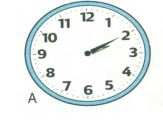 A. 2 giờ 5 phút.           B. 2giờ 10 phút.C. 5 giờ 40 phút.         D. 11 giờ 20 phútCâu 7. Mỗi giờ có 60 phút thì 1/4 giờ cóA. 25 phút         B. 40 phút            C. 4 phút            D. 15 phútCâu 8. Tìm X: X x 5+ 1264 = 5149A. 777            B. 666              C. 555             D. 444Câu 9. Một hình vuông có chu vi 12cm. Vậy diện tích hình vuông đó là:A. 36cm2       B. 9cm             C. 9cm2          D. 36cmII: TỰ LUẬNBài 1. Đặt tính rồi tính:a) 6375 + 2543           b) 9350 – 723            c) 472 x 4            d) 2296: 7……………………………………………………………………………………………………………………………………………………………………………………………………………………………………………………………………………………………………………………………………………………………………………………………………………………………Bài 2: Tìm ×Bài 3. Một mảnh vườn hình chữ nhật có chiều dài 90 m, chiều rộng bằng chiều dài. Tính chu vi mảnh vườn đó.Bài giải……………………………………………………………………………………………………………………………………………………………………………………………………………………………………………………………………………………………………………………………………………………………………………………………………………………………Bài ôn tập môn Tiếng Việt 3Tiếng gà trưa(Xuân Quỳnh)Khoanh vào chữ cái trước câu trả lời đúng:1. Trên đường hành quân, anh bộ đội nghe thấy gì?a. Tiếng gà nhảy ổ kêu cục tác, cục ta.b. Tiếng người gọi.c. Tiếng bước chân hành quân rầm rập.2. Từ “nghe” được nhắc lại nhiều lần có tác dụng gì?a. Tả tiếng gà lan toả rất xa.b. Nhấn mạnh sự tác động của tiếng gà đến tâm hồn anh bộ đội.c. Tả tiếng gà ngân dài.3. Người chiến sĩ nhớ những gì ở quê nhà?a. Nhớ những quả trứng hồng trong ổ rơm.b. Nhớ vẻ đẹp của những con gà mái.c. Nhớ bạn bè học cùng một lớp.d. Nhớ người bà tần tảo nuôi gà, chăm sóc cháu.4. Anh bộ đội chiến đấu vì những mục đích gì?a. Để bảo vệ tổ quốc thân yêu.b. Để bảo vệ làng xóm thân thuộcc. Vì hạnh phúc của những người thân yêu như bà.d. Để trở thành một anh hùng.e. Vì những điều giản dị như ổ trứng hồng và tiếng gà cục tác.* Luyện từ và câu1. Dựa vào các câu thơ sau hãy viết hai câu văn có sử dụng nhân hoá và so sánh:Này con gà mái tơKhắp mình hoa đốm trắngNày con gà mái vàngLông óng như màu nắnga) Về con gà mái tơ..........................................................................................................................................................................................................................................................................b) Về con gà mái vàng...........................................................................................................................................................................................................................................................................2. Bộ phận được in đậm trong mỗi câu sau trả lời cho câu hỏi nào?a) Khi dừng chân bên xóm nhỏ, nghe tiếng gà nhảy ổ, anh bộ đội đã nhớ về tuổi thơ ở quê hương.a1. Khi nào?a2. ở đâu?a3. Làm gì?b) Xa nhà, xa quê lâu ngày, nghe thấy một tiếng gà, anh bộ đội thấy lòng thật xao xuyến.b1. Khi nào?b2. ở đâub3. Làm gì?3. Điền dấu phẩy vào những chỗ thích hợp trong hai câu văn sau:a) Tiếng gà gợi cho anh bộ đội nhớ về những kỉ niệm tuổi thơ: ổ trứng hồng những con gà mái tơ những mùa đông sương muối bộ quần áo mới và hình ảnh người bà thân yêu.b) Đối với anh tiếng gà nhảy ổ là tín hiệu của niềm vui của những điều tốt hạnh phúc....................................................................................................................a) x × 7 = 42………………………………………………………………………………b) 472 – x = 50 : 5…………………………………………………………………………………………………………Trên đường hành quân xaDừng chân bên xóm nhỏTiếng gà ai nhảy ổ:“Cục, cục tác...cục ta..”Nghe xao động nắng trưaNghe bàn chân đỡ mỏiNghe gọi về tuổi thơ.Cứ hằng năm, hằng nămKhi gió mùa đông tớiBà lo đàn gà toiMong trời đừng sương muốiĐể cuối năm bán gàCháu được quần áo mới.Tiếng gà trưaổ rơm hồng những trứngNày con gà mái tơKhắp mình hoa đốm trắngNày con gà mái vàngLông óng như màu nắngCháu chiến đấu hôm nayVì lòng yêu Tổ QuốcVì xóm làng thân thuộcBà ơi, cũng vì bàVì tiếng gà cục tácổ trứng hồng tuổi thơ